第11回　栗原フォトクラブ写真展　（２０２2年）ハーモニーホール座間　にて今年は創立１０周年。新型コロナが猛威を振るい３年ぶりの開催です。展示の準備　そして開場。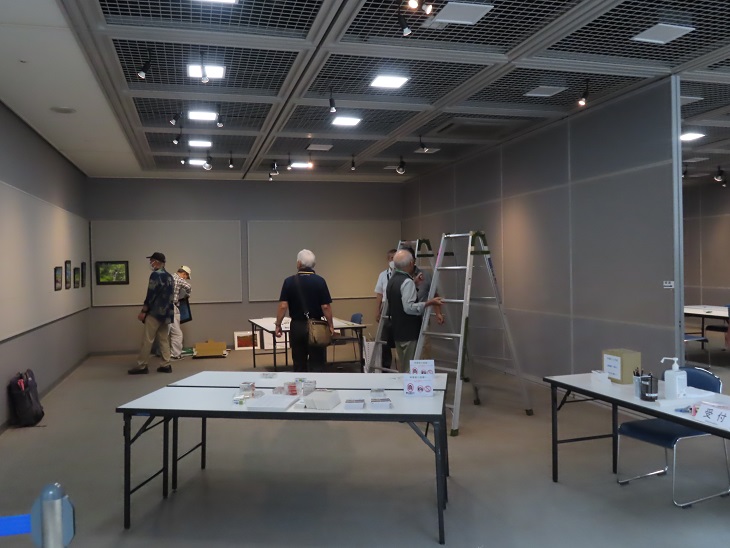 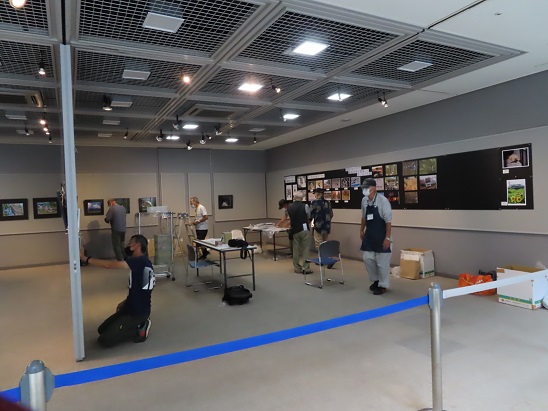 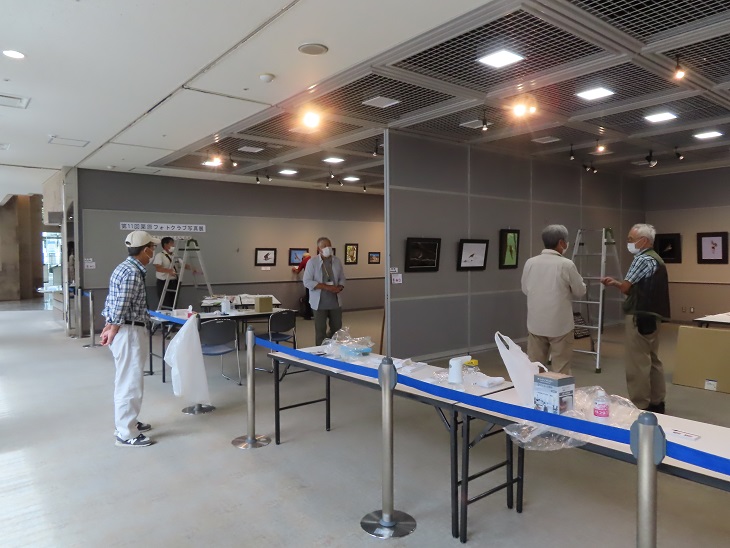 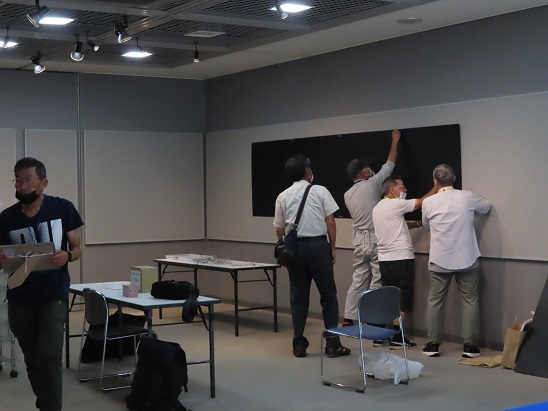 新型コロナがまだ下火になったわけではないので、会場の換気をよくするため快開放的な間取りにした。また受付には、検温計・消毒液など準備をした。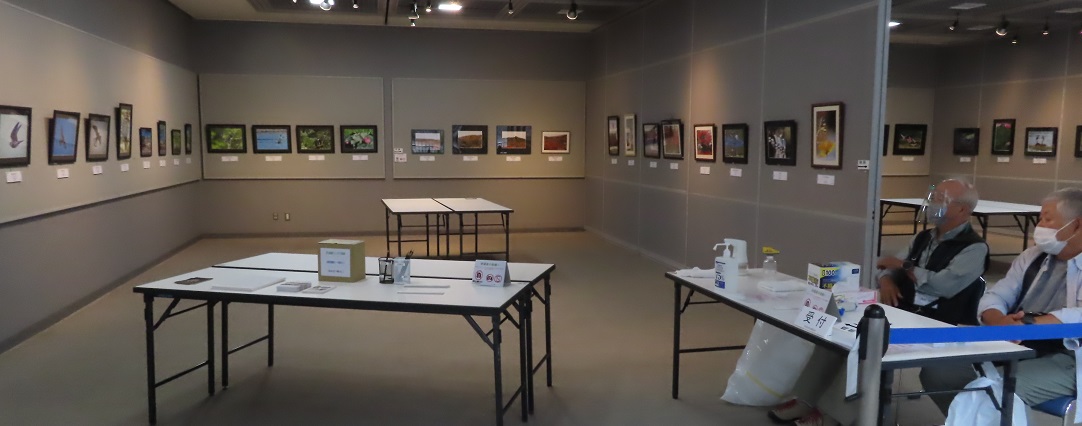 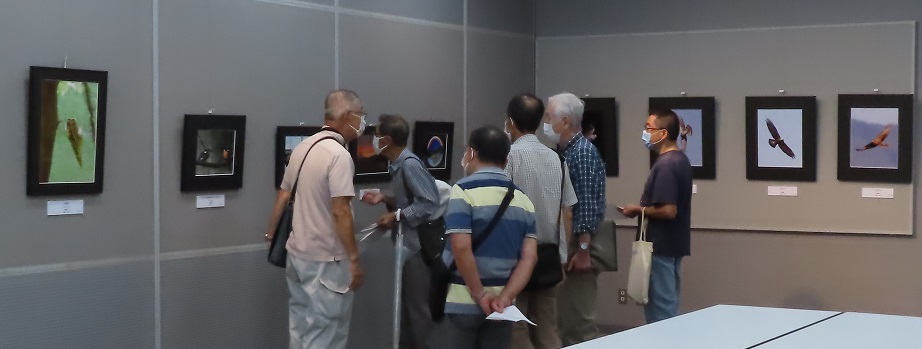 創立１０周年を迎え大きな思い出の写真コーナーを設けました。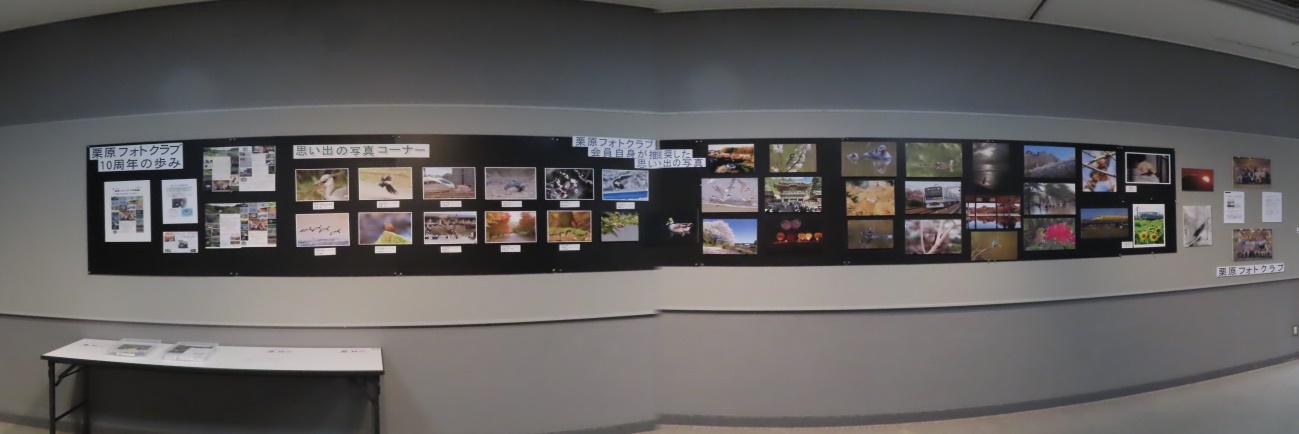 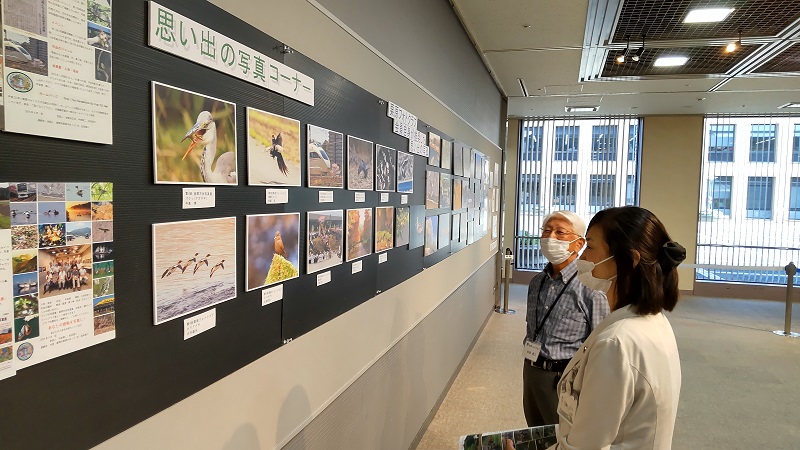 思い出写真コーナーに見入る座間市長（佐藤さと)と説明する会長ご来場いただき有難うございます。大変励みになっております。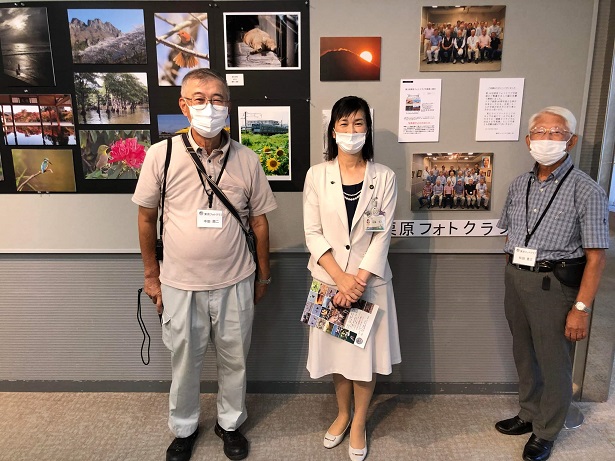 市長と記念写真　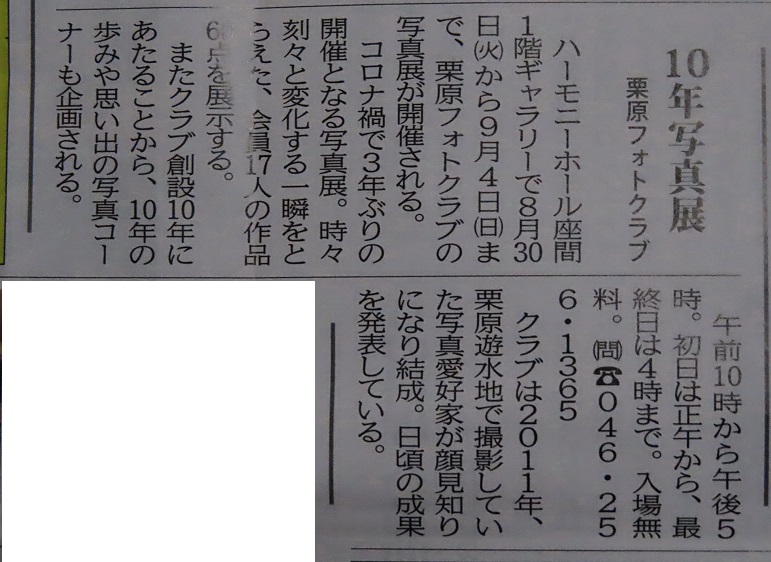 タウンニュースの記事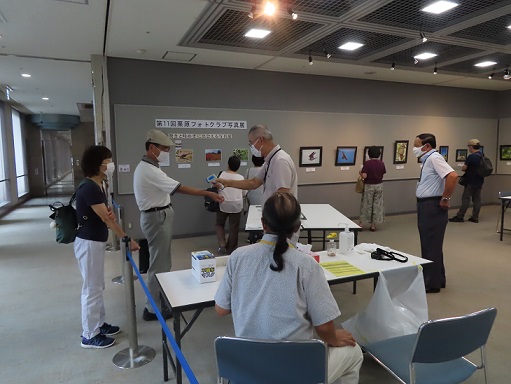 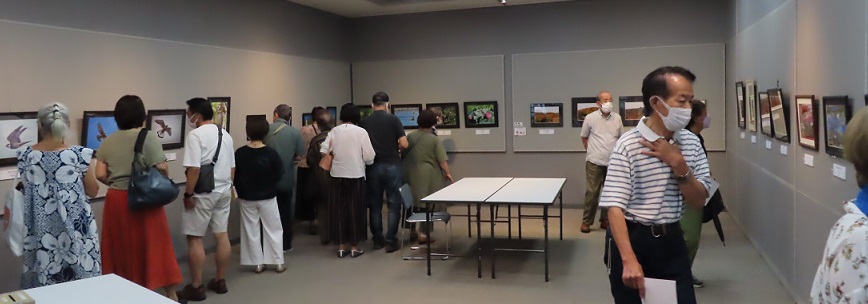 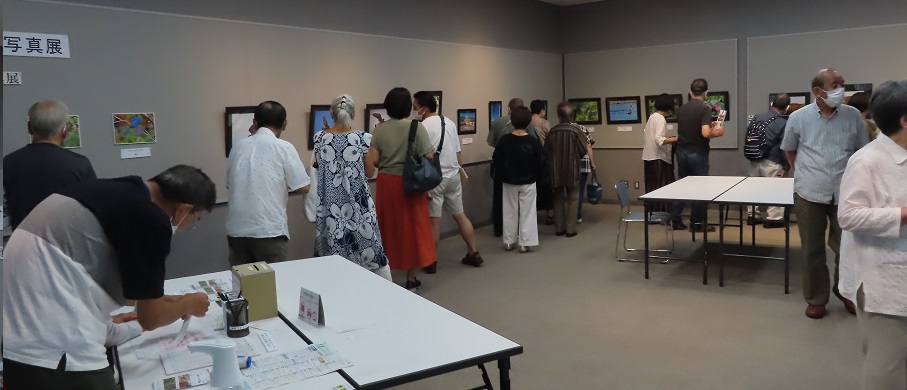 お陰様で連日の賑わい。盛況です。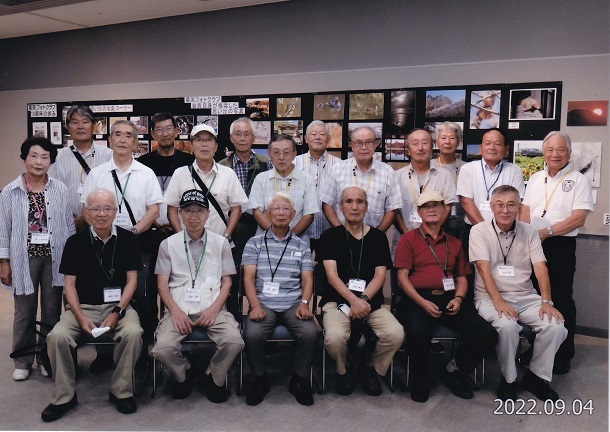 2022年09月01日　第11回栗原フォトクラブ写真展にて